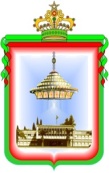 أنا الموقع أسفله السيد:.......................................................................................................رقم البطاقة الوطنية:..........................................................................................................رئيس جمعية:.................................................................................................................أصرح  أنني  اطلعت على مقتضيات دفتر التحملات المتعلق بتحديد شروط توزيع المساعدات و دعم مشاريع الجمعيات من طرف جماعة تـــــازة ،وبأن الجمعية في وضعية قانونية سليمة وبأن المعلومات المصرح بها في ملف طلب دعم مشروع......................،  الموجه إلى السيد رئيس مجلس جماعة تازة برسم سنة...............، صحيحة.إمضاء وخاتم رئيس الجمعيةالمملكة المغربيةوزارة الداخليةعمالة إقليم تازةجماعة تازةقسم العمل الاجتماعيو التنشيط الثقافي و الرياضي